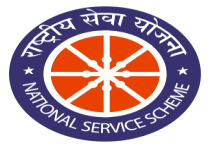 NSS Activity Calendar 2022-23Sr. No.MonthEvent/ActivityDateDateNumber of Hours Number of Hours ExpenditureExpenditureSr. No.MonthEvent/ActivityPlannedActualPlanned ActualPlannedActual1JulyFormation of Advisory committee, volunteer enrollment 1st to 15thjuly 2022JulyInternational literacy week8-14 july 2022420002JulyNSS Orientation program 19/07/2022430003JulyTree plantation (Extension)24/07/2022740004AugustSwachha Bharat Abhiyan1-15 august 20221020005AugustIndependence day15/08/2022420006AugustRakshabandhann11/08/2022410007AugustSadbhavana day20/08/2022420008Sept.Teachers day05/09/2022220009Sept.International literacy day8/09/20224100010Sept.Engineers day15/09/20222200011Sept.NSS day (Youth and health)24/09/20223100012OctBlood donation camp01/10/20224300013OctGandhi Jayanti (Campus cleaning)02/10/20224200014OctWorld food day (Local Vegetable benefits)16/10/20222100015Nov.Children’s day (extension)14/11/20224300016Nov.Constitution week26/11/2022 to 2/12/202214300017DecAIDS awareness1/12/20222100018DecNational volunteers day5/12/2022219DecSpecial camp20DecSay no to liquor 31/12/20224100021JanSavitribaiPhuleJayanti (BetiBachav)2/01/20234300022JanVoters day05/01/2023223JanNational youth day12/01/20234200024JanRepublic day26/01/20234200025FebWorld cancer day4/02/20232100026FebShiv Jayanti19/02/20234200027FebMarathi language day27/02/20232100028FebNational science day28/02/2023229MarchWomens day08/03/20234200030MarchConsumers day15/03/2023231AprilWorld health day07/04/20234200032AprilDr. B. R. Ambedkar Birth anniversary14/04/20232100033AprilVasundhara din29/04/20234200034MayMaharashtra day01/05/20234200035MayAhilyabaiHolkarJayanti31/05/2023236JuneWorld environment day05/06/20234100037JuneShivswarajya din06/06/2023238JuneInternational Yoga day21/06/20234100039JuneShahuMaharajJayanti26/06/2023240Other than planned activitiesOther than planned activitiesOther than planned activitiesOther than planned activitiesOther than planned activitiesOther than planned activitiesOther than planned activities